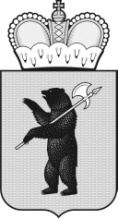 ТЕРРИТОРИАЛЬНАЯ ИЗБИРАТЕЛЬНАЯ КОМИССИЯГОРОДА ПЕРЕСЛАВЛЯ-ЗАЛЕССКОГО26 сентября  2018 года								№ 90/488г.Переславль-ЗалесскийЯрославской областиО Порядке приема, учета, анализа, обработки и хранения предвыборных агитационных материалов и представляемых одновременно с ними документов в период избирательной кампании по повторным  выборам депутатов Переславль-Залесской городской Думы по многомандатному избирательному округу №2В соответствии с пунктом 3 статьи 65 и пунктом 1 статьи 68 Закона Ярославской области от 2 июня 2003 года № 27-з «О выборах в органы государственной власти Ярославской области и органы местного самоуправления муниципальных образований Ярославской области»  территориальная избирательная комиссия города Переславля-Залесского решила:1. Утвердить прилагаемый Порядок приема, учета, анализа, обработки и хранения предвыборных агитационных материалов и представляемых одновременно с ними документов в период избирательной кампании по повторным выборам депутатов Переславль-Залесской городской Думы по многомандатному избирательному округу №2.2. Разместить настоящее решение на официальном сайте органов местного самоуправления города Переславля-Залесского.3. Контроль за исполнением настоящего решения возложить на секретаря территориальной избирательной комиссии города Переславля-Залесского Суворову Ю.Э.Председатель территориальнойизбирательной комиссии города Переславля-Залесского					А.Г. КибецСекретарь территориальнойизбирательной комиссиигорода Переславля-Залесского					Ю.Э. СувороваУТВЕРЖДЕНрешением территориальной 
избирательной комиссии 
города Переславля-Залесскогоот 26.09.2018 №90/488ПОРЯДОКприема, учета, анализа, обработки и хранения предвыборных агитационных материалов и представляемых одновременно с ними документов в период избирательной кампании по повторным выборам депутатов Переславль-Залесской городской Думы по многомандатному избирательному округу №21. Общие положения1.1. Настоящий Порядок приема, учета, анализа, обработки и хранения предвыборных агитационных материалов и представляемых одновременно с ними документов в период избирательной кампании по повторным выборам депутатов Переславль-Залесской городской Думы по многомандатному избирательному округу №2  (далее – Порядок) утвержден в целях обеспечения соблюдения требований избирательного законодательства к проведению предвыборной агитации посредством выпуска и распространения печатных, аудиовизуальных и иных агитационных материалов.1.2. Порядок разработан на основании требований пункта 3 статьи 65 и пункта 1 статьи 68 Закона Ярославской области от 2 июня 2003 года № 27-з «О выборах в органы государственной власти Ярославской области и органы местного самоуправления муниципальных образований Ярославской области» (далее – Закон Ярославской области).1.3. Порядок определяет процедуру приема агитационных материалов, представляемых в территориальную избирательную комиссию города Переславля-Залесского, их учета, анализа, обработки и хранения в период избирательной кампании по повторным выборам депутатов Переславль-Залесской городской Думы по многомандатному избирательному округу №2.2. Представление агитационных материалов2.1. Экземпляры печатных предвыборных агитационных материалов или их копии, экземпляры аудиовизуальных предвыборных агитационных материалов, фотографии или экземпляры иных предвыборных агитационных материалов, а также электронные образы этих предвыборных агитационных материалов в машиночитаемом виде (далее – экземпляры предвыборных агитационных материалов) до начала их распространения должны быть представлены в территориальную избирательную комиссию города Переславля-Залесского.2.2. Вместе с указанными материалами должны быть также представлены сведения об адресе юридического лица (об адресе места жительства физического лица), изготовившего и заказавшего эти материалы, и копия документа об оплате изготовления данного предвыборного агитационного материала за счет средств соответствующего избирательного фонда с отметкой филиала публичного акционерного общества «Сбербанк России». В случае использования в агитационном материале высказываний физического лица о кандидате, избирательном объединении, выдвинувшим кандидата (список кандидатов), также представляется документ, подтверждающий согласие физического лица на такое использование, за исключением случаев, указанных в подпунктах «а», «б», «в» пункта 9 статьи 62 Закона Ярославской области.2.3. Вышеуказанные материалы в территориальную избирательную комиссию города Переславля-Залесского представляют кандидаты, их доверенные лица или уполномоченные представители по финансовым вопросам.Прием указанных документов и материалов осуществляется по рабочим дням с 9 до 12 и с 13 до 17 часов (в пятницу – до 16 часов).Экземпляры предвыборных агитационных материалов и представляемых одновременно с ними документов подлежат регистрации в соответствии с разделом 3 настоящего Порядка.3. Организация работы по приему предвыборных агитационных материалов и проверке представленных агитационных материалов на соответствие требованиям законодательства о порядке изготовления агитационных материалов3.1. Представленные в территориальную избирательную комиссию города Переславля-Залесского вместе с сопроводительным письмом экземпляры предвыборных агитационных материалов и представляемые одновременно с ними документы регистрируются в журнале по форме, установленной приложением к настоящему Порядку (приложение № 2). Представленная уполномоченным лицом копия сопроводительного письма возвращается ему с отметкой о получении.3.2. Член территориальной избирательной комиссии города Переславля-Залесского с правом решающего голоса, ответственный за прием экземпляров предвыборных агитационных материалов, принимая от уполномоченного лица экземпляр предвыборного агитационного материала и прилагаемые к нему документы, осуществляет первоначальную проверку представленных материалов и документов на соответствие требованиям законодательства. В случае выявления несоответствия представленных материалов и (или) документов требованиям законодательства он информирует об этом факте уполномоченное лицо и рекомендует представить эти материалы и документы в территориальную избирательную комиссию города Переславля-Залесского после устранения указанного несоответствия.3.3. В случае несоответствия сопроводительного письма прилагаемым к нему документам и (или) материалам и не устранения этого несоответствия уполномоченным лицом, членом территориальной избирательной комиссии города Переславля-Залесского с правом решающего голоса, ответственным за прием экземпляров предвыборных агитационных материалов, составляется акт в двух экземплярах по форме, установленной приложением к настоящему Порядку (приложения № 1). Второй экземпляр акта приобщается к представленным предвыборным агитационным материалам.3.4. При представления в территориальную избирательную комиссию города Переславля-Залесского агитационных материалов в электронной или иной форме на специальных носителях (кассеты, дискеты, оптические диски, в том числе CD-R, CD-RW, DVD, накопители типа USB Flash Drive) членом территориальной избирательной комиссии города Переславля-Залесского с правом решающего голоса, ответственным за прием экземпляров предвыборных агитационных материалов, осуществляется проверка технической возможности безопасного чтения (воспроизведения) информации с указанных носителей, после чего осуществляется вышеуказанная проверка соблюдения требований закона. Если по результатам указанной проверки на соответствующем носителе будет обнаружена вредоносная программа или на носителе не будут обнаружены данные, то составляется акт в двух экземплярах. Об указанных обстоятельствах уполномоченное лицо уведомляется письмом с приложением одного экземпляра акта.3.5. Член территориальной избирательной комиссии города Переславля-Залесского с правом решающего голоса, ответственный за прием экземпляров предвыборных агитационных материалов, после совершения действий, указанных в пунктах 3.1 –3.4, выносит в письменной форме заключение о соответствии (несоответствии) представленных агитационных материалов требованиям законодательства о порядке изготовления агитационных материалов.3.6. О выявленных нарушениях законодательства член территориальной избирательной комиссии города Переславля-Залесского с правом решающего голоса, ответственный за прием экземпляров предвыборных агитационных материалов, информирует председателя территориальной избирательной комиссии города Переславля-Залесского, а также согласует вопрос о направлении соответствующего уведомления уполномоченному лицу, вынесении вопроса на рассмотрение территориальной избирательной комиссии города Переславля-Залесского.4. Ввод сведений в задачу «Агитация» ГАС «Выборы»	4.1. После представления в территориальную избирательную комиссию города Переславля-Залесского экземпляра агитационного материала и проверки соблюдения требований Закона Ярославской области при его изготовлении и представлении в территориальную избирательную комиссию города Переславля-Залесского председатель территориальной избирательной комиссии города Переславля-Залесского дает указание ответственному сотруднику ввести в задачу «Агитация» ГАС «Выборы» сведения о представленных в территориальную избирательную комиссию города Переславля-Залесского агитационных материалах.4.2. Сведения о представленных в территориальную избирательную комиссию города Переславля-Залесского агитационных материалах вводятся в порядке и сроки, установленные Регламентом использования Государственной автоматизированной системы Российской Федерации «Выборы» для контроля за соблюдением установленного порядка проведения предвыборной агитации, агитации при проведении референдума, утвержденным постановлением Центральной избирательной комиссии Российской Федерации от 14 февраля 2013 года № 161/1192-6.5. Учет и хранение предвыборных агитационных материалов, 
представляемых в Комиссию5.1. Учет предвыборных агитационных материалов и представляемых одновременно с ними документов осуществляется в порядке, предусмотренном Регламентом задачи «Агитация» ГАС «Выборы» членом территориальной избирательной комиссии города Переславля-Залесского с правом решающего голоса, осуществляющим учет, систематизацию и хранение предвыборных агитационных материалов, представленных в территориальную избирательную комиссию города Переславля-Залесского.5.2. Экземпляры предвыборных агитационных материалов и представляемые одновременно с ними документы выдаются под роспись и только по указанию председателя территориальной избирательной комиссии города Переславля-Залесского. Перед окончанием рабочего дня документы и материалы возвращаются члену территориальной избирательной комиссии города Переславля-Залесского с правом решающего голоса, осуществляющему учет, систематизацию и хранение предвыборных агитационных материалов, представленных в территориальную избирательную комиссию города Переславля-Залесского.5.3. Экземпляры предвыборных агитационных материалов и представляемых одновременно с ними документов хранятся у члена территориальной избирательной комиссии города Переславля-Залесского с правом решающего голоса, осуществляющего учет, систематизацию и хранение предвыборных агитационных материалов, представленных в территориальную избирательную комиссию города Переславля-Залесского. Доступ к подлинникам указанных материалов и документов осуществляется с разрешения председателя территориальной избирательной комиссии города Переславля-Залесского.5.4.  Порядок хранения и передача в архив экземпляров предвыборных агитационных материалов и представляемых одновременно с ними документов осуществляется в порядке, установленном территориальной избирательной комиссии города Переславля-Залесского. Приложение № 1 к Порядку приема, учета, анализа, обработки и хранения предвыборных агитационных материалов и представляемых одновременно с ними документов в период избирательной кампании по повторным  выборам депутатов 
Переславль-Залесской городской Думы по многомандатному избирательному округу №2АКТо приеме агитационного материала"____" ________________ 20____ года	                             в ______ час _____ минКандидатом (уполномоченным представителем по финансовым вопросам, доверенным лицом кандидата) ___________________________________________________                                                           (Ф.И.О.)_____________________________________________________________________________,предъявившим ________________________________________________________________                                   (удостоверение, заверенную копию соответствующего постановления избирательной комиссии) _______________________________________________________________________________________________________представлен экземпляр (копия, фотография) печатного (аудиовизуального, иного) агитационного материала: ______________________________________________________                                                               (описание агитационного материала)_____________________________________________________________________________на носителе __________________________________________________________________                                                                    (вид носителя: CD-R, DVD-R, DVD+R, иное) Установлено, что не соблюдено требование закона:_____________________________________________________________________________                                   (указание на то, какое именно требование закона не соблюдено)_______________________________________________________________________________________________________________________________________________________________________________________________________________________________________ 	В соответствии с пунктом 6 статьи 65 Закона Ярославской области от 2 июня 2003 года № 27-з «О выборах в органы государственной власти Ярославской области и органы местного самоуправления муниципальных образований Ярославской области» распространение агитационного материала с нарушением указанного требования закона ЗАПРЕЩАЕТСЯ. _____________________________________     _____________________________________(Ф.И.О., подпись члена территориальной		             (Ф.И.О., подпись уполномоченного представителя) избирательной  комиссии  с правом решающего голоса)       Приложение № 2к Порядку приема, учета, анализа, обработки и хранения предвыборных агитационных материалов и представляемых одновременно с ними документов в период избирательнойкампании по повторным  выборам депутатов 
Переславль-Залесской городской Думы по многомандатному избирательному округу №2ЖУРНАЛучета агитационных материалов, представляемых в период избирательной кампании по выборам депутатов Переславль-Залесской городской Думы№ п/пДатаФ.И.О. кандидатаВид агитационного материалаФ.И.О., подпись лица, представившего агитационный материалФ.И.О.,   подпись лица, принявшего агитационный материал